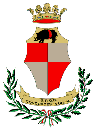 ELEZIONE DEI VENTI COMPONENTI DELL’ASSEMBLEA DEL FORUM DEI GIOVANIAl Sindaco del Comune di Beneventopolitichegiovanili@pec.comunebn.it (o mediante consegna a mano presso Ufficio Elettorale)MODULO DI CANDIDATURAELEZIONE DI N.20 CONSIGLIERI IN SENO ALL’ASSEMBLEA DEL FORUM DEI GIOVANI DI BENEVENTOIl/La sottoscritto/a _________________________________ nato/a a ________________________ il ___/___/______, e residente a Benevento, alla via ___________________________________ C.F. ______________________________ e-mail ________________________________________Telefono _________________________ Cell. __________________________________________,avendo preso visione del Regolamento di disciplina del Forum dei Giovani del Comune di Benevento, approvato con delibera di Consiglio Comunale n.18 del 15 Aprile 2021DICHIARA ai sensi del D.P.R. 445/00di essere in possesso di tutti i requisiti richiesti per la candidatura a Consigliere in seno all’Assemblea del Forum comunale dei Giovani di BeneventoCHIEDEdi partecipare, in qualità di candidato a membro del Consiglio dell’Assemblea del Forum comunale dei Giovani di Benevento, alla elezione indetta dal Comune di Benevento per il giorno 26 Giugno 2021Allega alla presente n. 4 (quattro) firme di sottoscrittori (con relative generalità) e n. 5 copie di documenti di riconoscimento in corso di validità, inclusa quella del richiedente la candidatura.Benevento, _______________									FirmaInformativa sulla privacyIl/La sottoscritto/a autorizza il Comune di Benevento al trattamento dei dati personali ai soli fini delle elezioni del Forum dei Giovani e dichiara di essere informato dei diritti dell’art.7 del D.lgs.vo 196/2003 e s.m.i. e del Regolamento UE 2016/679.FirmaSOTTOSCRITTORI DELLA CANDIDATURAI sottoscritti elettori, informati che i dati compresi nella presente dichiarazione, di cui è facoltativo il conferimento, saranno utilizzati per le sole finalità relative all’elezione dei Consiglieri del Forum dei Giovani di Benevento, dichiarano, sotto la propria responsabilità e consapevoli delle conseguenze penali di una falsa attestazione, di non aver sottoscritto altre candidature.La firma qui apposta vale come consenso a norma degli articoli 23 e 26 del decreto legislativo 30 giugno 2003, n. 196, ai soli fini sopraindicati.I sottoscrittori dichiarano, altresì, che le firme apposte sono autentiche e che alla presente dichiarazione si allegano le copie dei documenti di riconoscimento in corso di validità.Cognome – Nome – Luogo e data di nascitaFIRMAModalità di identificazione ___________________________________________Modalità di identificazione ___________________________________________Cognome – Nome – Luogo e data di nascitaFIRMAModalità di identificazione ___________________________________________Modalità di identificazione ___________________________________________Cognome – Nome – Luogo e data di nascitaFIRMAModalità di identificazione ___________________________________________Modalità di identificazione ___________________________________________Cognome – Nome – Luogo e data di nascitaFIRMAModalità di identificazione ___________________________________________Modalità di identificazione ___________________________________________